Положение о дистанционном обученииОбщие положения.Настоящее Положение разработано для организации дистанционного обучения в дни непосещения занятий учащимися по уважительным причинам, в том числе при введении ограничительных мероприятий при неблагоприятной санитарно-эпидемиологической обстановке, а также в индивидуальных случаях невозможности посещения занятий учащимся очно по причинам, признанным уважительными образовательной организацией (в том числе для восполнения пропущенных занятий по причине болезни), перевода на обучение по индивидуальному учебному плану и в иных случаях по соглашению сторон образовательного процесса.Под дистанционными образовательными технологиями (далее – ДОТ) понимаются образовательные технологии, реализуемые с применением информационно-телекоммуникационных сетей при опосредованном (на расстоянии) взаимодействии учащихся и педагогов.Целями применения ДОТ являются:повышение доступности образовательных услуг для учащихся;предоставление учащимся возможности освоения образовательных программ или их частей непосредственно по месту их жительства или временного пребывания (нахождения).Формы ДОТ: электронная почта, дистанционные конкурсы, мастер-классы, дистанционное самообучение в Интернете, видеоконференции, оn-line тестирование, Интернет-уроки, надомное обучение с дистанционной поддержкой в личных кабинетах (LMS) на базе программного обеспечения Talisman, ресурсы обучающих платформ издательства Macmillan, вебинары, skype /zoom -общение, облачные сервисы и т.д. используемые педагогами в образовательной деятельности. В обучении с применением ДОТ используются следующие организационные формы учебной деятельности: лекция, консультация, семинар, практическое занятие, самостоятельная работа. Самостоятельная работа обучающихся может включать следующие организационные формы (элементы) дистанционного обучения: работа с электронным учебником, просмотр видео-лекций, компьютерное тестирование, изучение печатных и других учебных и методических материалов. Общий порядок организации дистанционного обучения Вопросы использования дистанционного обучения в образовательном процессе решаются внутренними организационно-распорядительными документами организации в соответствии с общим порядком реализации образовательных программ, установленным законодательством, нормативными актами РФ в области образования и локальными нормативными актами организации. Дистанционное обучение может использоваться при всех предусмотренных законодательством РФ (за исключением прямо предусмотренных законом) формах получения образования или при их сочетании, при проведении различных видов учебных занятий, текущего контроля. При использовании дистанционного обучения обеспечивается доступ учащихся, педагогических работников к информационной – коммуникационной сети Интернет. Учебно-методическое обеспечение дистанционного обучения основано на использовании электронных учебно-методических материалов (далее материалы), которые обеспечивают в соответствии с программой: организацию самостоятельной работы учащегося, включая обучение и контроль знаний учащегося (самоконтроль, текущий контроль знаний); методическое сопровождение и дополнительную информационную поддержку дистанционного обучения (дополнительные учебные и информационно-справочные материалы). Компонентами материалов могут быть: текстовые  компоненты, содержащие преимущественно текстовую информацию, представленную в форме, допускающей посимвольную обработку (например, электронный вариант учебного пособия, текстовые или веб-страницы, файл, ссылка на файл, веб-страницу или каталог, модуль, глоссарий, анкета); звуковые компоненты, содержащие цифровое представление звуковой информации в форме, допускающей ее прослушивание, но не предназначенной для печатного воспроизведения (например, аудиолекции); мультимедийные компоненты, в которых информация различной природы присутствует равноправно и взаимосвязано для решения определенных задач, причем эта взаимосвязь обеспечена соответствующими программными средствами (например, мультимедийный электронный учебник,  видеолекции, слайд-лекции, учебные видеофильмы и др.). Организация дистанционного обучения (далее - ДО) в дни непосещения занятий учащимися: с учетом технических возможностей, при наличии согласия образовательной организации и педагогического работника рабочее место педагогического работника обеспечивается доступом к сети Интернет в образовательной организации (в исключительных случаях допускается непосредственно по месту проживания педагогического работника).родители (законные представители) в письменной форме предоставляют свое согласие на дистанционное обучение в образовательной деятельности одним из следующих способов: подписанием дополнительного соглашения к договору на оказание образовательных услуг о переводе на ДО простой электронной подписью в личном кабинете учащегося и/или путем подписания дополнительного соглашения к договору на оказание образовательных услуг посредством обмена электронных скан-копий по электронной почте; приказом руководителя определяются группы (учащиеся), выведенные на дистанционное обучение, составляется расписание групповых и/или индивидуальных занятий; дистанционные задания размещаются в личных кабинетах учащихся и/или направляются по адресу электронной почты учащегося; формы обучения и объем учебной нагрузки учащихся могут варьироваться в зависимости от особенностей психофизического развития, индивидуальных возможностей и состояния здоровья учащихся и при наличии соответствующих рекомендаций специалистов количество часов может быть уменьшено/увеличено в пределах максимально допустимой учебной нагрузки, предусмотренной санитарно-гигиеническими требованиями. содержание учебно-методического комплекса, позволяющего обеспечить освоение и реализацию образовательной программы или ее части при организации дистанционного обучения, должно соответствовать утвержденным в организации образовательным программам.текущий контроль успеваемости учащихся и промежуточная аттестация (результаты), в том числе за выполненные дистанционные задания, заносятся в электронный журнал и осуществляются методами, принятыми в образовательной организации в соответствии с утвержденными локальным нормативными актами;результаты учебной деятельности учащихся, осваивающих образовательные программы с использованием ДОТ, учитываются и хранятся в программе Talisman (LMS), а также могут храниться в личных делах учащихся на бумажных носителях.Функции участников образовательных отношений при организации дистанционного обучения. Директор: Осуществляет контроль организации ознакомления всех участников образовательных отношений с документами, регламентирующими организацию работы образовательной организации на период дистанционного обучения. Контролирует соблюдение работниками образовательной организации режима работы, Осуществляет контроль реализации мероприятий, направленных на обеспечение выполнения образовательных программ посредством дистанционного обучения. Принимает управленческие решения, направленные на повышение качества работы образовательной организации в дни, когда обучающиеся не посещают занятия. Академические руководители: Организуют образовательную деятельность, контролируют выполнение образовательных программ учащимися, результаты образовательной деятельности;Составляют расписание занятий и (при необходимости) индивидуальные учебные планы для учащихся.Осуществляют информирование участников образовательных отношений (педагогов, учащихся, родителей (законных представителей) об организации работы с использованием ДОТ.Руководители отдела продаж и менеджеры по работе с клиентами:Организуют информирование участников образовательных отношений (учащихся, родителей (законных представителей) иных работников) об организации работы с использованием ДОТ;Обеспечивают своевременное оформление дополнительных соглашений в связи с применением (переводом) учащихся на дистанционное обучение, Контролируют своевременную оплату услуг в соответствии с прайсом образовательной организации, в том числе применение скидок и бонусов при работе с использованием ДОТ для учащихся.4. Функции педагогических работников при организации дистанционного обучения. С целью прохождения образовательных программ в полном объеме педагоги применяют разнообразные формы дистанционного обучения. Педагоги, выполняющие функции старших педагогов, информируют родителей (законных представителей) об итогах учебной деятельности учащихся на период дистанционного обучения. Функции учащихся и родителей (законных представителей) при использовании дистанционного обучения. В период дистанционного обучения учащиеся обязаны выполнять задания дистанционных уроков, добросовестно осваивать образовательную программу, осуществлять самостоятельную подготовку к занятиям. Связь учащегося с педагогом поддерживается посредством контактных телефонов, электронной почты, посредством формы обратной связи в личном кабинете в программе Talisman (LMS). Самостоятельная деятельность учащихся оценивается педагогами выставлением отметок в электронный журнал о выполнении/невыполнении заданий. Родители (законные представители) систематически контролируют выполнение несовершеннолетними детьми заданий в режиме дистанционного обучения. Родители (законные представители) несут ответственность за жизнь и здоровье ребенка в период дистанционного обучения. Техническое обеспечение использования дистанционных образовательных технологий в организации.Учебная деятельность с использованием ДОТ обеспечивается следующими техническими средствами: рабочим местом педагога, оснащенным персональным компьютером (или ноутбуком), web-камерой, микрофоном, проекционной аппаратурой; локальной сетью с выходом в Интернет. Техническое обеспечение учащегося, использующего ДОТ: персональный компьютер с возможностью воспроизведения звука и видео; канал подключения с выходом в Интернет, для доступа к удаленным серверам с учебной информацией и рабочими материалами. В случае отсутствия у обучающегося персонального компьютера или выхода в Интернет рабочие материалы он получает по адресу электронной почты или в печатном виде у педагога.7. Порядок ознакомления педагогических работников, родителей (законных представителей), учащихся с настоящим Положением. 7.1. Информация о порядке работы организации в дни организации дистанционного обучения доводится руководителями подразделений до своих подчиненных сотрудников, а также размещается на информационном стенде и официальном сайте в разделе «Документы».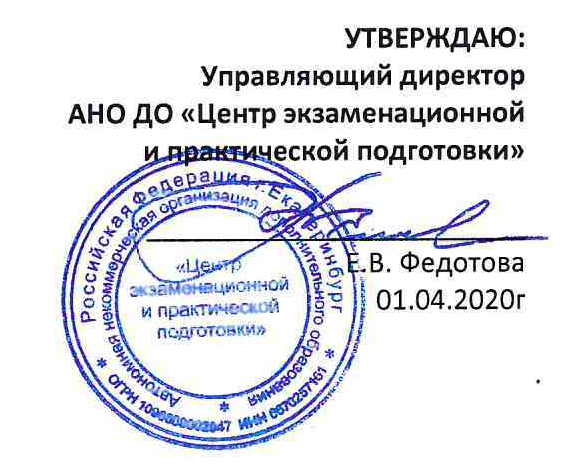 